令和　５年　８月　５日⽈本ボーイスカウト⿃取連盟各団団委員長様・各団事務局様⽈本ボーイスカウト鳥取連盟西部地区協議会地区委員長　　　　　高多　宏樹地区コミッショナー　福岡　公道令和５年度　西部地区協議会　団委員・指導者研修会のご案内三指各地区の皆様におかれましては、日々の活動、益々ご活躍のことと拝察いたします。下記の通り今年度の団委員・指導者研修会を計画いたしました。ご多忙中のことと存じますが、万障お繰り合わせのうえ、ご参加いただきますようお願い申し上げます。弥栄記日　時	　令和５年９月３日（日）　１２：４５　受付				１３：００～１６：３０（研修開始　１３：００）場　所	　米子市福祉保健総合センター　ふれあいの里（鳥取県米子市錦町1丁目139番地3）TEL　：　0859-23-5491テーマ	　団委員の役割について改めて考えよう内　容	　スカウトを含む子ども達の成長のため、我々多くの指導者は子ども達にプログラムを提供しようとしています。隊の活動は隊指導者が運営しますが、隊指導者だけで活動ができる訳ではありません。活発で安全なスカウト活動が行うためには、隊指導者と団委員が協力することが必須です。
改めて団委員の役割について考えてみましょう。講　師　　県トレーニングチームより派遣持ち物　　制服、制帽、指導者手帳、筆記用具、メモ帳、日本連盟規定集（できるだけ新しいもの）　　　　　尚、最近の規定集をお持ちでない方は事前に「ボーイスカウト日本連盟」ホームページよりダウンロードしていただき、当日印刷物が必要な方は、印刷したものをご持参いただきますよう、合わせてお願いします。	https://www.scout.or.jp/member/wp/wp-content/uploads/2023/07/r05_syokitei.pdf
（下のQRコードからも、アクセスできます。）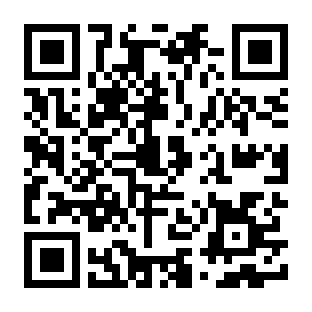 ※各団毎に、参加予定の方を別添の参加表のようにまとめていただき、８月２７日（土）までに下記連絡先まで、メールにてご連絡ください。連絡先⽈本ポーイスカウト鳥取連盟西部地区協議会指導者養成委員　渡部直己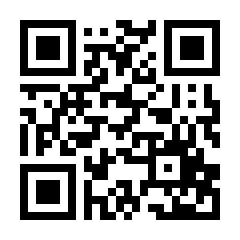 　：　wata.sml2904@gmail.com令和５年度　西部地区協議会　団委員・指導者研修会　参加者　名簿　　　地区　　　第　　団※今後の県内コロナ陽性者数の推移によっては集合研修を取りやめ、ＷＥＢ研修に変更させていただく可能性があります。緊急連絡等の為、Mail addressの記載漏れ、誤りが無いようにお願いします。氏名団役務Mail address＠＠＠＠＠＠計計名